		Agreement		Concerning the Adoption of Uniform Technical Prescriptions for Wheeled Vehicles, Equipment and Parts which can be Fitted and/or be Used on Wheeled Vehicles and the Conditions for Reciprocal Recognition of Approvals Granted on the Basis of these Prescriptions*(Revision 2, including the amendments which entered into force on 16 October 1995)_________		Addendum 40 – Regulation No. 41		Revision 2 - Amendment 2Supplement 2 to the 04 series of amendments – Date of entry into force: 8 October 2015		Uniform provisions concerning the approval of motor cycles with regard to noiseThis document is meant purely as documentation tool. The authentic and legal binding text is: ECE/TRANS/WP.29/2015/2._________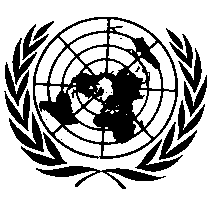 UNITED NATIONSParagraph 2.13., the table, amend to read:E/ECE/324/Rev.1/Add.40/Rev.2/Amend.2−E/ECE/TRANS/505/Rev.1/Add.40/Rev.2/Amend.2E/ECE/324/Rev.1/Add.40/Rev.2/Amend.2−E/ECE/TRANS/505/Rev.1/Add.40/Rev.2/Amend.29 November 2015SymbolUnitsExplanationReferenceAA'–virtual line on the test trackAnnex 4 – Figure 1awotm/s2calculated accelerationAnnex 3 – 1.4.2.awot,refm/s2prescribed reference accelerationAnnex 3 – 1.3.3.3.1.2.aurbanm/s2prescribed target accelerationAnnex 3 – 1.3.3.3.1.2.BB'–virtual line on the test trackAnnex 4 – Figure 1CC'–virtual line on the test trackAnnex 4 – Figure 1k–gear weighting factorAnnex 3 – 1.4.3.kp–partial power factorAnnex 3 – 1.4.4.L dB(A)sound pressure level Annex 3 – 1.4.6.L wot(i)dB(A)L at wot conditionlPAmpre-acceleration lengthAnnex 3 – 1.3.3.1.1.mkerbkgkerb mass of the vehicle2.6.mtkgtest mass of the vehicleAnnex 3 – 1.3.2.2.n  min-1measured engine speed nPP’min-1engine speed at PP’Annex 7 – 2.6.nidlemin-1engine speed at idle–nwot(i)min-1nPP' measured at  Lwot(i) detectionAnnex 7 – 2.6.PP'–virtual line on the test trackAnnex 4 – Figure 1PMR–power-to-mass ratio index2.9.PnkWrated maximum net power2.7.Smin-1rated engine speed2.8.vkm/hmeasured vehicle speed–vmaxkm/hmaximum speed2.10.vtestkm/hprescribed test speedAnnex 3 – 1.3.3.1.1.